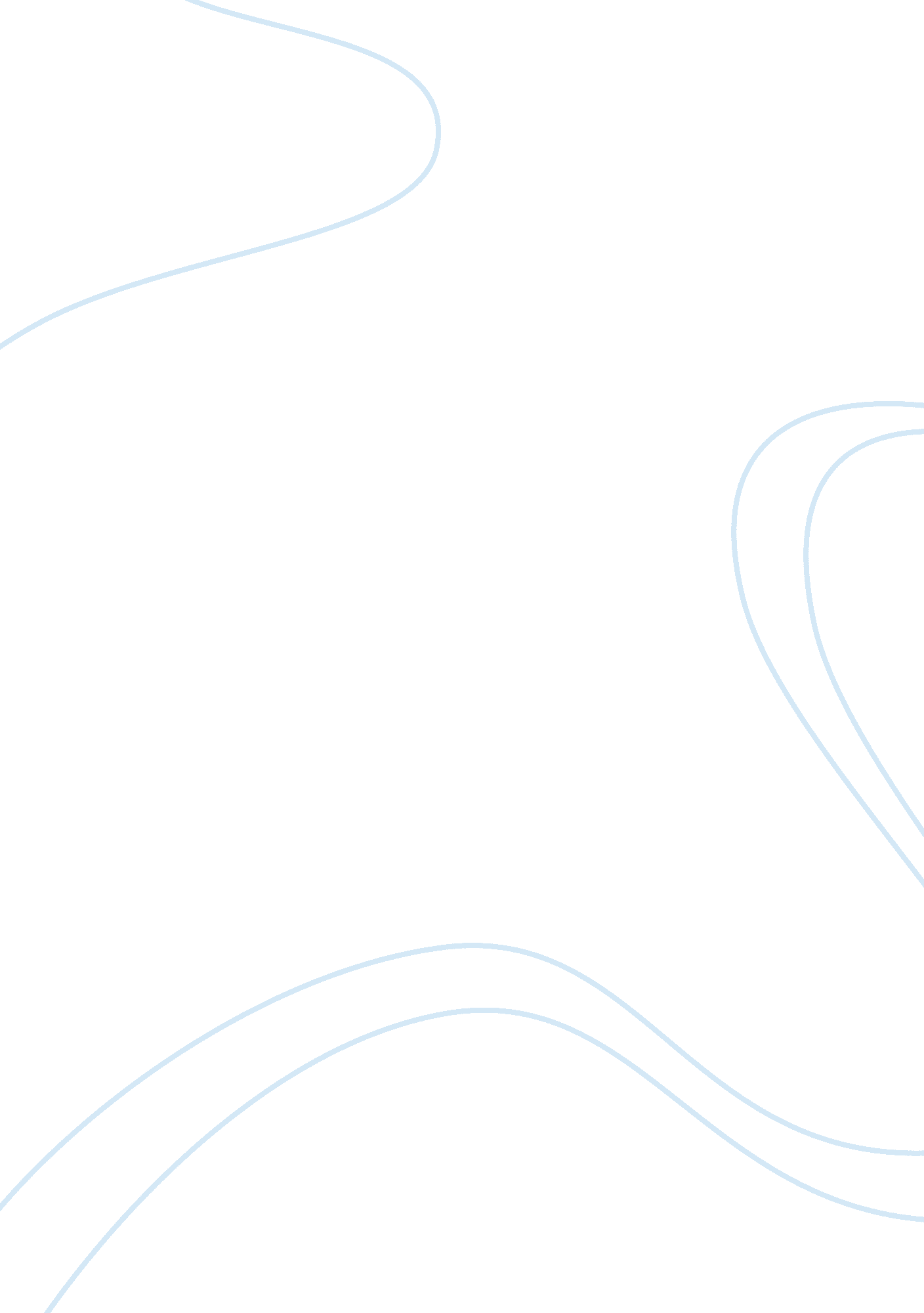 The famous isaac newton - things you may not know about isaac newtonLiterature, Biography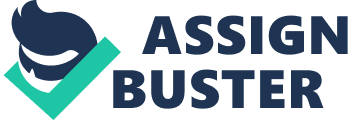 Her new born baby was here, ready for the new life. Excited for upcoming accomplishments. Now here to overcome obstacles. Isaac will benefit everyone today. ChildhoodIsaac Newton was born on Jan 4th, 1643. He was very weak when he was born. He was born too early. His parents didn’t have hope but they were wrong. JobsWhen Isaac was at school he had to study math, physics, astronomy, chemistry, and philosophy if he wanted to have a job like one of those. Turns out he had all of those jobs in his lifetime. They all lead him to great success. Some of Isaacs accomplishments were discovering the 3 laws of motion and the law of gravity. His 1st law of motion says “ Every object persists in its state of rest or uniform motion in a straight line unless it is compelled to change that state by forces I’m pressed on it”. His 2nd law of motion said “ Force is equal to the change in momentum per change in time. For a constant mass, force equals mass times exhilaration”. And his 3rd and final law of motion said “ For every action, there is an equal and opposite reaction”. Those all lead him to his law of gravity. School Newton had grown up in Woolsthorpe, U. K. Went to school at The King’s School, Grantham and Trinity college between 1667-1668. Isaac’s mother was not impressed with his studies so she refused to pay for his scholarship. Isaac had to find a way to get to the school he wanted. He had to work for others to get his pay. The law of GravityThe law of gravity? Yes the law of gravity. It was first discovered by Isaac Newton. Isaac discovered this law in a peculiar way. He was sitting in his garden under an apple tree, and the apple fell, then it hit his head. Then he realized something, he new that the apples acceleration depended on the mass of the apple. That’s how he found out the law of gravity. Interesting FactsOne very interesting fact is that lots of people lie and say his birthday is on Christmas but there wrong. Isaac Newton was born on Jan 4th! Mrs. Newton probably did not want anyone to know about him. She didn’t seem so nice. If Isaac Newton became famous I encourage you to do your best (That’s all he did). Then maybe just maybe you’ll get the fame Isaac Newton never new he would get. I hope I see you on T. V. sometime!! 